………………………… Bölümü öğrencilerinin öğrenim süresi sonuna kadar kurum ve/veya kuruluşlarda zorunlu ya da isteğe bağlı staj ve işyerinde mesleki eğitim olmak üzere farklı şekillerde Uygulamalı Eğitim yapmaları beklenmektedir. Aşağıda yer alan ve SGK işlemleri Bursa Uludağ Üniversitesi tarafından yapılacak olan öğrencinin Uygulamalı Eğitimini kurumunuzda/kuruluşunuzda yapmasında göstereceğiniz ilgiye teşekkür eder, çalışmalarınızda başarılar dileriz.ÖĞRENCİNİN       UYGULAMALI EĞİTİM YAPILAN YERİN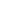 KAYITLI OLDUĞU FAKÜLTE / YÜKSEKOKUL / MESLEK YÜKSEKOKULU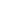 EK : Sağlık Provizyon ve Aktivasyon Sistemi (SPAS) Müstehaklık Belgesi (E DEVLET üzerinden alınarak eklenecektir. SGK işlemlerinin sağlıklı yürütülebilmesi için önemlidir.)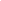 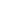 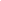 6764 sayılı kanunun 48. Maddesi ile 3308 sayılı kanunun ek geçici 12. Maddesi uyarınca ‘Staj ücretlerine işsizlik fonu katkısından faydalanmak isteyen işverenlerin web sayfamızda yer alan formlar içerisinde  Staj Ücretleri Formu’nu eksiksiz doldurarak dekont ile Dekanlığa/Müdürlüğe teslim etmesi gerekmektedir.  YAPMAK İSTEDİĞİNİZ UYGULAMALI EĞİTİM SEÇENEĞİYAPMAK İSTEDİĞİNİZ UYGULAMALI EĞİTİM SEÇENEĞİYAPMAK İSTEDİĞİNİZ UYGULAMALI EĞİTİM SEÇENEĞİYAPMAK İSTEDİĞİNİZ UYGULAMALI EĞİTİM SEÇENEĞİZorunlu Staj   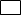 İsteğe Bağlı Staj 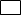 Dönem İçi Staj  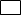 İşyerinde Mesleki Eğitim  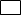 Adı SoyadıÖğrenci NoT.C Kimlik NoProgramıBaba AdıUygulamalı Eğitim Gün/İş Günü  SayısıAna AdıUygulamalı Eğitim Başlangıç TarihiDoğum YeriUygulamalı Eğitim Bitiş TarihiDoğum TarihiEğitim-Öğretim Yılıİkâmetgâh Adresi ve TelefonuAdıAdresiTelefon NoFaks NoE-Posta AdresiÜretim / Hizmet AlanıBU ALAN İLGİLİ FAKÜLTE / YÜKSEKOKUL / MESLEK YÜKSEKOKULU TARAFINDAN DOLDURULACAKTIRBU ALAN İLGİLİ FAKÜLTE / YÜKSEKOKUL / MESLEK YÜKSEKOKULU TARAFINDAN DOLDURULACAKTIRBU ALAN İLGİLİ FAKÜLTE / YÜKSEKOKUL / MESLEK YÜKSEKOKULU TARAFINDAN DOLDURULACAKTIRBU ALAN İLGİLİ FAKÜLTE / YÜKSEKOKUL / MESLEK YÜKSEKOKULU TARAFINDAN DOLDURULACAKTIRBU ALAN İLGİLİ FAKÜLTE / YÜKSEKOKUL / MESLEK YÜKSEKOKULU TARAFINDAN DOLDURULACAKTIRBU ALAN İLGİLİ FAKÜLTE / YÜKSEKOKUL / MESLEK YÜKSEKOKULU TARAFINDAN DOLDURULACAKTIRBU ALAN İLGİLİ FAKÜLTE / YÜKSEKOKUL / MESLEK YÜKSEKOKULU TARAFINDAN DOLDURULACAKTIRBU ALAN İLGİLİ FAKÜLTE / YÜKSEKOKUL / MESLEK YÜKSEKOKULU TARAFINDAN DOLDURULACAKTIRBU ALAN İLGİLİ FAKÜLTE / YÜKSEKOKUL / MESLEK YÜKSEKOKULU TARAFINDAN DOLDURULACAKTIRBU ALAN İLGİLİ FAKÜLTE / YÜKSEKOKUL / MESLEK YÜKSEKOKULU TARAFINDAN DOLDURULACAKTIRBU ALAN İLGİLİ FAKÜLTE / YÜKSEKOKUL / MESLEK YÜKSEKOKULU TARAFINDAN DOLDURULACAKTIRStaj Yapılan Günler Staj Yapılan Günler PazartesiSalıSalıÇarşambaÇarşambaPerşembeCumaCumaCumartesiStaj Yapılan Günler Staj Yapılan Günler 01 Ocak-14 Ocak …………. İş Günü15 Ocak- 14 Şubat…………. İş Günü15 Ocak- 14 Şubat…………. İş Günü15 Ocak- 14 Şubat…………. İş Günü15 Şubat- 14 Mart…………. İş günü15 Şubat- 14 Mart…………. İş günü15 Mart-14 Nisan…………. İş Günü15 Mart-14 Nisan…………. İş Günü15 Mart-14 Nisan…………. İş Günü15 Nisan-14 Mayıs…………. İş günü15 Nisan-14 Mayıs…………. İş günü15 Mayıs- 14 Haziran…………. İş günü15 Haziran- 14 Temmuz…………. İş günü15 Haziran- 14 Temmuz…………. İş günü15 Haziran- 14 Temmuz…………. İş günü15 Temmuz-14 Ağustos…………. İş günü15 Temmuz-14 Ağustos…………. İş günü15 Ağustos-14 Eylül…………. İş günü15 Ağustos-14 Eylül…………. İş günü15 Ağustos-14 Eylül…………. İş günü15 Eylül- 14 Ekim…………. İş günü15 Eylül- 14 Ekim…………. İş günü15 Ekim-14 Kasım …………. İş günü15 Kasım-14 Aralık…………. İş günü15 Kasım-14 Aralık…………. İş günü15 Kasım-14 Aralık…………. İş günü15 Aralık-31 Aralık…………. İş günü15 Aralık-31 Aralık…………. İş günü